   OSNOVNA ŠKOLA VUGROVEC-KAŠINA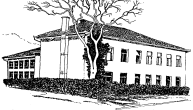 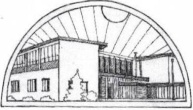 10362 KAŠINA, Ivana Mažuranića 43, p.p.1,  01/2055-035,  01/2056-837, MB: 3324281,                           OIB: 43748649227  E-mail:  ured@os-vugrovec-kasina.skole.hrKašina, 22. ožujka 2024.	Temeljem Zakona o pravu na pristup informacijama (25/13, 85/15, 69/22), ravnatelj najavljuje39. SJEDNICU ŠKOLSKOG ODBORA	koja će se održati 25. ožujka 2024. s počekom u 19,30 sati u zbornici Matične škole Kašina u Kašini, Ivana Mažuranića 43.	Predloženi dnevni red:Verifikacija zapisnika s 39. sjednice Školskog odboraIzvješće ravnatelja o izvršenju Financijskog plana za 2023. godinuDavanje prethodne suglasnosti ravnatelju na prestanak ugovora o radu Nevenki LisjakRaznoRavnatelj, v.r.		Vladimir Vuger, prof.